1: Bogstavet på alle ringene skal vende mod stempeltoppen.
2: Den blanke stempelring monteres som øverste ring
3: Den sorte ring monteres i midten
4: Tandformet indlæg sættes på stemplet og olieringe monteres.
¨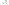 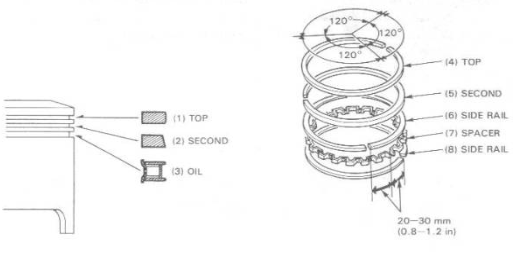 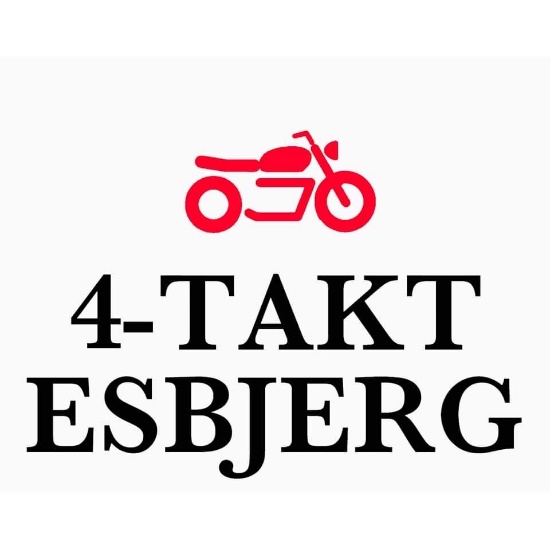 